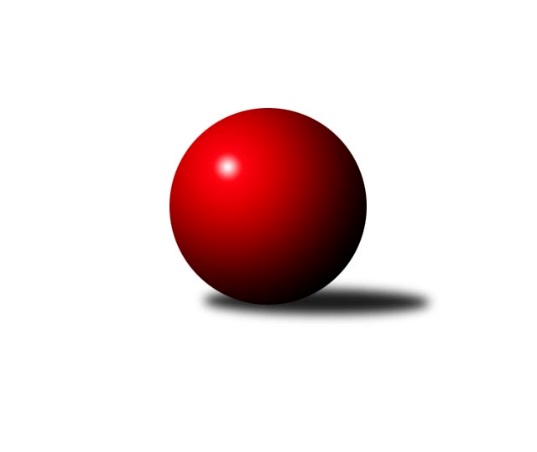 Č.2Ročník 2014/2015	10.10.2014Nejlepšího výkonu v tomto kole: 1594 dosáhlo družstvo: Spartak Přerov ˝C˝Meziokresní přebor - Nový Jičín, Přerov, Vsetín 2014/2015Výsledky 2. kolaSouhrnný přehled výsledků:TJ Frenštát p.R. ˝B˝	- TJ Spartak Bílovec˝B˝	5:1	1471:1435	5.0:3.0	8.10.TJ Nový Jičín˝B˝	- Spartak Přerov ˝C˝	0:6	1411:1594	1.0:7.0	9.10.TJ Odry ˝B˝	- Kelč˝B˝	5:1	1579:1527	6.0:2.0	10.10.Tabulka družstev:	1.	Spartak Přerov ˝C˝	2	2	0	0	11.0 : 1.0 	11.0 : 5.0 	 1631	4	2.	TJ Odry ˝B˝	2	2	0	0	10.0 : 2.0 	13.0 : 3.0 	 1561	4	3.	Kelč˝B˝	2	1	0	1	6.0 : 6.0 	8.0 : 8.0 	 1594	2	4.	TJ Frenštát p.R. ˝B˝	2	1	0	1	6.0 : 6.0 	6.0 : 10.0 	 1428	2	5.	TJ Spartak Bílovec˝B˝	2	0	0	2	2.0 : 10.0 	7.0 : 9.0 	 1516	0	6.	TJ Nový Jičín˝B˝	2	0	0	2	1.0 : 11.0 	3.0 : 13.0 	 1450	0Podrobné výsledky kola:	 TJ Frenštát p.R. ˝B˝	1471	5:1	1435	TJ Spartak Bílovec˝B˝	Miroslav Makový	 	 196 	 179 		375 	 2:0 	 348 	 	173 	 175		Jaroslav Černý	Pavel Hedvíček	 	 140 	 166 		306 	 0:2 	 397 	 	206 	 191		Jiří Dvořák	Zdeněk Zouna	 	 167 	 210 		377 	 1:1 	 356 	 	199 	 157		Miloš Šrot	Tomáš Binek	 	 212 	 201 		413 	 2:0 	 334 	 	171 	 163		Emil Rubačrozhodčí: Nejlepší výkon utkání: 413 - Tomáš Binek	 TJ Nový Jičín˝B˝	1411	0:6	1594	Spartak Přerov ˝C˝	Šárka Pavlištíková	 	 163 	 177 		340 	 0:2 	 417 	 	209 	 208		Michal Symerský	Eva Birošíková	 	 165 	 169 		334 	 0:2 	 381 	 	194 	 187		Václav Pumprla	Jiří Hradil	 	 179 	 175 		354 	 0:2 	 395 	 	210 	 185		Libor Daňa	Jan Schwarzer 	 	 197 	 186 		383 	 1:1 	 401 	 	193 	 208		Jan Lenhartrozhodčí: Nejlepší výkon utkání: 417 - Michal Symerský	 TJ Odry ˝B˝	1579	5:1	1527	Kelč˝B˝	Iveta Babincová	 	 217 	 187 		404 	 1:1 	 402 	 	198 	 204		Ondřej Pitrun	Věra Ovšáková	 	 189 	 179 		368 	 2:0 	 361 	 	187 	 174		Tomáš Richtar	Daniel Malina	 	 216 	 206 		422 	 2:0 	 368 	 	190 	 178		Martin Jarábek	Daniel Ševčík st. *1	 	 167 	 218 		385 	 1:1 	 396 	 	191 	 205		Marie Pavelkovározhodčí: střídání: *1 od 51. hodu Lucie KučákováNejlepší výkon utkání: 422 - Daniel MalinaPořadí jednotlivců:	jméno hráče	družstvo	celkem	plné	dorážka	chyby	poměr kuž.	Maximum	1.	Jiří Brož 	TJ Odry ˝B˝	418.00	269.0	149.0	3.0	1/1	(418)	2.	Michal Symerský 	Spartak Přerov ˝C˝	417.00	294.5	122.5	6.0	2/2	(417)	3.	Ondřej Pitrun 	Kelč˝B˝	413.50	293.5	120.0	6.5	2/2	(425)	4.	Marie Pavelková 	Kelč˝B˝	409.50	295.5	114.0	7.0	2/2	(423)	5.	Iveta Babincová 	TJ Odry ˝B˝	404.00	271.0	133.0	11.0	1/1	(404)	6.	Tomáš Richtar 	Kelč˝B˝	399.50	288.5	111.0	7.0	2/2	(438)	7.	Jiří Dvořák 	TJ Spartak Bílovec˝B˝	398.50	282.0	116.5	12.0	2/2	(400)	8.	Daniel Malina 	TJ Odry ˝B˝	397.00	284.0	113.0	9.5	1/1	(422)	9.	Jaroslav Černý 	TJ Spartak Bílovec˝B˝	393.50	265.5	128.0	6.0	2/2	(439)	10.	Tomáš Binek 	TJ Frenštát p.R. ˝B˝	390.00	276.5	113.5	6.5	2/2	(413)	11.	Jan Schwarzer  	TJ Nový Jičín˝B˝	388.00	281.0	107.0	11.0	2/2	(393)	12.	Miroslav Makový 	TJ Frenštát p.R. ˝B˝	384.00	283.5	100.5	8.0	2/2	(393)	13.	Věra Ovšáková 	TJ Odry ˝B˝	376.00	270.5	105.5	9.5	1/1	(384)	14.	Martin Jarábek 	Kelč˝B˝	371.00	266.0	105.0	11.5	2/2	(374)	15.	Lucie Kučáková 	TJ Odry ˝B˝	369.00	272.0	97.0	12.0	1/1	(369)	16.	Miloš Šrot 	TJ Spartak Bílovec˝B˝	349.50	253.0	96.5	11.0	2/2	(356)	17.	Zdeněk Zouna 	TJ Frenštát p.R. ˝B˝	348.00	240.0	108.0	13.5	2/2	(377)		Rostislav Petřík 	Spartak Přerov ˝C˝	418.00	286.0	132.0	2.0	1/2	(418)		Michal Loučka 	Spartak Přerov ˝C˝	417.00	309.0	108.0	10.0	1/2	(417)		Jiří Kohoutek 	Spartak Přerov ˝C˝	416.00	299.0	117.0	5.0	1/2	(416)		Ota Beňo 	TJ Spartak Bílovec˝B˝	414.00	295.0	119.0	5.0	1/2	(414)		Jan Lenhart 	Spartak Přerov ˝C˝	401.00	281.0	120.0	4.0	1/2	(401)		Libor Daňa 	Spartak Přerov ˝C˝	395.00	283.0	112.0	9.0	1/2	(395)		Václav Pumprla 	Spartak Přerov ˝C˝	381.00	268.0	113.0	5.0	1/2	(381)		Jana Hájková 	TJ Nový Jičín˝B˝	380.00	258.0	122.0	8.0	1/2	(380)		Tomáš Polášek 	TJ Nový Jičín˝B˝	367.00	270.0	97.0	14.0	1/2	(367)		Jiří Hradil 	TJ Nový Jičín˝B˝	354.00	256.0	98.0	14.0	1/2	(354)		Jiří Plešek 	TJ Nový Jičín˝B˝	348.00	251.0	97.0	11.0	1/2	(348)		Šárka Pavlištíková 	TJ Nový Jičín˝B˝	340.00	254.0	86.0	18.0	1/2	(340)		Eva Birošíková 	TJ Nový Jičín˝B˝	334.00	241.0	93.0	17.0	1/2	(334)		Emil Rubač 	TJ Spartak Bílovec˝B˝	334.00	250.0	84.0	13.0	1/2	(334)		Martin Grejcar 	TJ Frenštát p.R. ˝B˝	306.00	226.0	80.0	17.0	1/2	(306)		Pavel Hedvíček 	TJ Frenštát p.R. ˝B˝	306.00	237.0	69.0	21.0	1/2	(306)Sportovně technické informace:Starty náhradníků:registrační číslo	jméno a příjmení 	datum startu 	družstvo	číslo startu
Hráči dopsaní na soupisku:registrační číslo	jméno a příjmení 	datum startu 	družstvo	Program dalšího kola:3. kolo16.10.2014	čt	16:30	Kelč˝B˝ - TJ Frenštát p.R. ˝B˝	16.10.2014	čt	16:30	TJ Spartak Bílovec˝B˝ - TJ Nový Jičín˝B˝	16.10.2014	čt	17:00	Spartak Přerov ˝C˝ - TJ Odry ˝B˝	Nejlepší šestka kola - absolutněNejlepší šestka kola - absolutněNejlepší šestka kola - absolutněNejlepší šestka kola - absolutněNejlepší šestka kola - dle průměru kuželenNejlepší šestka kola - dle průměru kuželenNejlepší šestka kola - dle průměru kuželenNejlepší šestka kola - dle průměru kuželenNejlepší šestka kola - dle průměru kuželenPočetJménoNázev týmuVýkonPočetJménoNázev týmuPrůměr (%)Výkon1xDaniel MalinaTJ Odry B4221xMichal SymerskýSp.Přerov C111.584171xMichal SymerskýSp.Přerov C4171xDaniel MalinaTJ Odry B110.224221xTomáš BinekFrenštát B4131xTomáš BinekFrenštát B109.614131xIveta BabincováTJ Odry B4041xJan LenhartSp.Přerov C107.34012xOndřej PitrunKelč B4021xLibor DaňaSp.Přerov C105.693951xJan LenhartSp.Přerov C4011xIveta BabincováTJ Odry B105.52404